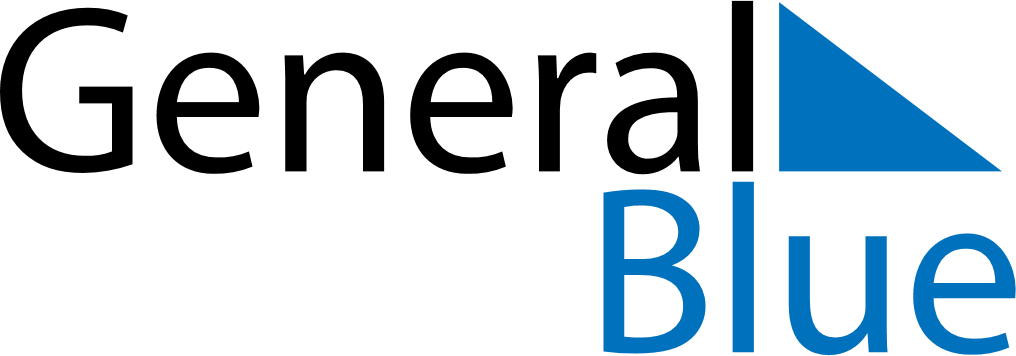 December 2024December 2024December 2024December 2024December 2024December 2024Dibaya-Lubwe, Kwilu, Democratic Republic of the CongoDibaya-Lubwe, Kwilu, Democratic Republic of the CongoDibaya-Lubwe, Kwilu, Democratic Republic of the CongoDibaya-Lubwe, Kwilu, Democratic Republic of the CongoDibaya-Lubwe, Kwilu, Democratic Republic of the CongoDibaya-Lubwe, Kwilu, Democratic Republic of the CongoSunday Monday Tuesday Wednesday Thursday Friday Saturday 1 2 3 4 5 6 7 Sunrise: 5:19 AM Sunset: 5:39 PM Daylight: 12 hours and 20 minutes. Sunrise: 5:19 AM Sunset: 5:40 PM Daylight: 12 hours and 20 minutes. Sunrise: 5:19 AM Sunset: 5:40 PM Daylight: 12 hours and 20 minutes. Sunrise: 5:20 AM Sunset: 5:41 PM Daylight: 12 hours and 20 minutes. Sunrise: 5:20 AM Sunset: 5:41 PM Daylight: 12 hours and 20 minutes. Sunrise: 5:21 AM Sunset: 5:42 PM Daylight: 12 hours and 21 minutes. Sunrise: 5:21 AM Sunset: 5:42 PM Daylight: 12 hours and 21 minutes. 8 9 10 11 12 13 14 Sunrise: 5:21 AM Sunset: 5:43 PM Daylight: 12 hours and 21 minutes. Sunrise: 5:22 AM Sunset: 5:43 PM Daylight: 12 hours and 21 minutes. Sunrise: 5:22 AM Sunset: 5:44 PM Daylight: 12 hours and 21 minutes. Sunrise: 5:23 AM Sunset: 5:44 PM Daylight: 12 hours and 21 minutes. Sunrise: 5:23 AM Sunset: 5:45 PM Daylight: 12 hours and 21 minutes. Sunrise: 5:23 AM Sunset: 5:45 PM Daylight: 12 hours and 21 minutes. Sunrise: 5:24 AM Sunset: 5:45 PM Daylight: 12 hours and 21 minutes. 15 16 17 18 19 20 21 Sunrise: 5:24 AM Sunset: 5:46 PM Daylight: 12 hours and 21 minutes. Sunrise: 5:25 AM Sunset: 5:46 PM Daylight: 12 hours and 21 minutes. Sunrise: 5:25 AM Sunset: 5:47 PM Daylight: 12 hours and 21 minutes. Sunrise: 5:26 AM Sunset: 5:47 PM Daylight: 12 hours and 21 minutes. Sunrise: 5:26 AM Sunset: 5:48 PM Daylight: 12 hours and 21 minutes. Sunrise: 5:27 AM Sunset: 5:48 PM Daylight: 12 hours and 21 minutes. Sunrise: 5:27 AM Sunset: 5:49 PM Daylight: 12 hours and 21 minutes. 22 23 24 25 26 27 28 Sunrise: 5:28 AM Sunset: 5:49 PM Daylight: 12 hours and 21 minutes. Sunrise: 5:28 AM Sunset: 5:50 PM Daylight: 12 hours and 21 minutes. Sunrise: 5:29 AM Sunset: 5:50 PM Daylight: 12 hours and 21 minutes. Sunrise: 5:29 AM Sunset: 5:51 PM Daylight: 12 hours and 21 minutes. Sunrise: 5:30 AM Sunset: 5:51 PM Daylight: 12 hours and 21 minutes. Sunrise: 5:30 AM Sunset: 5:52 PM Daylight: 12 hours and 21 minutes. Sunrise: 5:31 AM Sunset: 5:52 PM Daylight: 12 hours and 21 minutes. 29 30 31 Sunrise: 5:31 AM Sunset: 5:53 PM Daylight: 12 hours and 21 minutes. Sunrise: 5:32 AM Sunset: 5:53 PM Daylight: 12 hours and 21 minutes. Sunrise: 5:32 AM Sunset: 5:54 PM Daylight: 12 hours and 21 minutes. 